Oklahoma Hospice & Palliative Care Association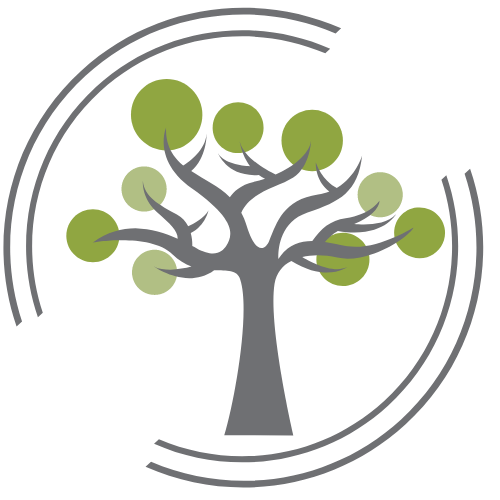 P.O. Box 1466, Ardmore, OK 73402Phone: 405-985-9197WWW.OHPCA.ORG2023 MEMBERSHIP INVOICEMember Type:    Individual Membership                                                             Contact Information                                               Primary Contact: ________________________________     Phone: ______________________________                                                                  Title: ______________________________     Email: ______________________________	 Company Name: ______________________________         Address: ___________________________________________   City: _______________________      State: __________       Zip: ____________Individual Memberships are available to any person with an interest in supporting and promoting hospice. An Individual Member MAY NOT be an employee, officer or volunteer of a hospice that is not a member of the OHPCA. These memberships are available to physicians, professionals in the industry, individuals in the private sector who are involved with hospice and palliative care.                  					Individual Membership Dues:         $250.00 Primary Contact:   ____________________________    Company:   ________________________________          Payment Method:  Check   ___    Visa   ___    Mastercard   ___    American Express   ___ Name on Card:   _________________________________________________ Billing Address:   _________________________________________________ Card Number:     _______________________   Expiration Date:   ___ /___      Security Code: _____ Signature:            __________________________________________Credit card information will be destroyed after receipt. Make all checks payable to:	OHPCA					PO Box 1466					Ardmore, OK 73402THANK YOU FOR YOUR CONTINUED SUPPORT OF THE OHPCA!Please contact Marta Sullivan @ martasullivan64@gmail.com with any questions.